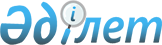 Ақсу қалалық мәслихатының 2016 жылғы 26 желтоқсандағы "2017 - 2019 жылдарға арналған Ақсу қаласының бюджеті туралы" № 71/10 шешіміне өзгерістер енгізу туралыПавлодар облысы Ақсу қалалық мәслихатының 2017 жылғы 13 желтоқсандағы № 158/19 шешімі. Павлодар облысының Әділет департаментінде 2017 жылғы 15 желтоқсанда № 5742 болып тіркелді
      Қазақстан Республикасының 2008 жылғы 4 желтоқсандағы Бюджет кодексінің 106-бабының 4-тармағына, Қазақстан Республикасының 2001 жылғы 23 қаңтардағы "Қазақстан Республикасындағы жергілікті мемлекеттік басқару және өзін-өзі басқару туралы" Заңының 6-бабының 1-тармағының 1) тармақшасына сәйкес, Ақсу қалалық мәслихаты ШЕШІМ ҚАБЫЛДАДЫ:
      1. Ақсу қалалық мәслихатының 2016 жылғы 26 желтоқсандағы "2017 - 2019 жылдарға арналған Ақсу қаласының бюджеті туралы" № 71/10 шешіміне (Нормативтік құқықтық актілерді мемлекеттік тіркеу тізілімінде № 5340 болып тіркелген, 2017 жылғы 20 қаңтарда "Ақсу жолы", "Новый путь" газеттерінде жарияланған) келесі өзгерістер енгізілсін:
      1-тармақта:
      1) тармақшада:
      "14108205" деген сандар "14134042" деген сандармен ауыстырылсын;
      "7686090" деген сандар "7711927" деген сандармен ауыстырылсын;
      2) тармақшада "14609373" деген сандар "14635210" деген сандармен ауыстырылсын;
      3) тармақшада:
      "434778" деген сандар "424384" деген сандармен ауыстырылсын;
      "454608" деген сандар "444214" деген сандармен ауыстырылсын;
      5) тармақшада "-954640" деген сандар "-944246" деген сандармен ауыстырылсын;
      6) тармақшада "954640" деген сандар "944246" деген сандармен ауыстырылсын;
      көрсетілген шешімнің 1-қосымшасы осы шешімнің қосымшасына сәйкес жаңа редакцияда жазылсын.
      2. Осы шешімнің орындалуын бақылау қалалық мәслихаттың экономика және бюджет мәселелері жөніндегі тұрақты комиссиясына жүктелсін.
      3. Осы шешім 2017 жылғы 1 қаңтардан бастап қолданысқа енеді. 2017 жылға арналған Ақсу қаласының бюджеті
(енгізілген өзгерістерімен)
					© 2012. Қазақстан Республикасы Әділет министрлігінің «Қазақстан Республикасының Заңнама және құқықтық ақпарат институты» ШЖҚ РМК
				
      Сессия төрағасы

А. Толымбеков

      Қалалық мәслихаттың хатшысы

М. Омарғалиев
Ақсу қалалық мәслихатының
(VI сайланған XIX
кезектен тыс сессиясы) 2017
жылғы 13 желтоқсандағы
№ 158/19 шешіміне
қосымшаАқсу қалалық мәслихатының
(VI сайланған X сессиясы)
2016 жылғы 26 желтоқсандағы
№ 71/10 шешіміне
1-қосымша
Санаты
Санаты
Санаты
Санаты
Сомасы (мың теңге)
Сыныбы
Сыныбы
Сыныбы
Сомасы (мың теңге)
Кіші сыныбы
Кіші сыныбы
Сомасы (мың теңге)
Атауы
Сомасы (мың теңге)
1
2
3
4
5
1. Кірістер
14134042
1
Салық түсімдері
6357077
01
Табыс салығы
2758232
2
Жеке табыс салығы
2758232
03
Әлеуметтік салық
2156532
1
Әлеуметтік салық
2156532
04
Меншікке салық
1211056
1
Мүлікке салық
802000
3
Жер салығы
256000
4
Көлік құралдарына салық
148056
5
Бірыңғай жер салығы
5000
05
Тауарларға, жұмыстар мен қызмет көрсетулерге ішкі салықтар
209457
2
Акциздер
5600
3
Табиғи және басқа ресурстарды пайдаланғаны үшін түсімдер
150500
4
Кәсіпкерлік және кәсіби қызметті жүргізгені үшін алымдар
53304
5
Ойын бизнесіне салынатын салық
53
08
Өкілеттілігі бар мемлекеттік органдар немесе лауазымды тұлғалардың құқықтық маңызы бар әрекет жасау және (немесе) құжаттарды беру үшін алынатын міндетті төлемдер
21800
1
Мемлекеттік баж
21800
2
Салықтық емес түсімдер
20587
01
Мемлекеттік меншіктен түсетін кірістер
8427
1
Мемлекеттік кәсіпорындардың таза кіріс бөлігінің түсімдері
110
4
Мемлекет меншігінде тұрған, заңды тұлғалардағы қатысу үлесіне кірістер
74
5
Мемлекеттік меншіктегі мүлікті жалға беруден түсетін кірістер
7378
7
Мемлекеттік бюджеттен берілген несиелер бойынша сыйақылау
804
9
Мемлекеттік меншіктен өзге де кірістер
63
04
Мемлекеттік бюджеттен қаржыландырылатын, сондай-ақ Қазақстан Республикасы Ұлттық Банкінің бюджетінен (шығыстар сметасынан) ұсталатын және қаржыландырылатын мемлекеттік мекемелер салатын айыппұлдар, өсімпұлдар, санкциялар, өндіріп алулар
650
1
Мұнай секторы ұйымдарынан түсетін түсімдерді қоспағанда, мемлекеттік бюджеттен қаржыландырылатын, сондай-ақ Қазақстан Республикасы Ұлттық Банкінің бюджетінен (шығыстар сметасынан) ұсталатын және қаржыландырылатын мемлекеттік мекемелер салатын айыппұлдар, өсімпұлдар, санкциялар, өндіріп алулар
650
06
Басқа да салықтық емес түсiмдер
11508
1
Басқа да салықтық емес түсiмдер
11508
3
Негізгі капиталды сатқаннан түсетін түсімдер
44451
01
Мемлекеттік мекемелерге бекітілген мемлекеттік мүлікті сату
13309
1
Мемлекеттік мекемелерге бекітілген мемлекеттік мүлікті сату
13309
03
Жерді және материалдық емес активтерді сату
31142
1
Жерді сату
12479
2
Материалдық емес активттерді сату
18663
4
Трансферттердің түсімдері
7711927
02
Мемлекеттiк басқарудың жоғары тұрған органдарынан түсетiн трансферттер
7711927
2
Облыстық бюджеттен түсетiн трансферттер
7711927
Функционалдық топ
Функционалдық топ
Функционалдық топ
Функционалдық топ
Функционалдық топ
Сомасы (мың теңге)
Кіші функция
Кіші функция
Кіші функция
Кіші функция
Сомасы (мың теңге)
Бюджеттік бағдарлама әкімшісі
Бюджеттік бағдарлама әкімшісі
Бюджеттік бағдарлама әкімшісі
Сомасы (мың теңге)
Бағдарлама
Бағдарлама
Сомасы (мың теңге)
Атауы
Сомасы (мың теңге)
1
2
3
4
5
6
2. Шығындар
14635210
01
Жалпы сипаттағы мемлекеттiк қызметтер
511192
1
Мемлекеттiк басқарудың жалпы функцияларын орындайтын өкiлдi, атқарушы және басқа органдар
302442
112
Аудан (облыстық маңызы бар қала) мәслихатының аппараты
17237
001
Аудан (облыстық маңызы бар қала) мәслихатының қызметін қамтамасыз ету жөніндегі қызметтер
16682
003
Мемлекеттік органның күрделі шығыстары
555
122
Аудан (облыстық маңызы бар қала) әкімінің аппараты
136275
001
Аудан (облыстық маңызы бар қала) әкімінің қызметін қамтамасыз ету жөніндегі қызметтер
124315
003
Мемлекеттік органның күрделі шығыстары
11960
123
Қаладағы аудан, аудандық маңызы бар қала, кент, ауыл, ауылдық округ әкімінің аппараты
148930
001
Қаладағы аудан, аудандық маңызы бар қаланың, кент, ауыл, ауылдық округ әкімінің қызметін қамтамасыз ету жөніндегі қызметтер
132651
032
Ведомстволық бағыныстағы мемлекеттік мекемелерінің және ұйымдарының күрделі шығыстары
16279
2
Қаржылық қызмет
45917
452
Ауданның (облыстық маңызы бар қаланың) қаржы бөлімі
45917
001
Ауданның (облыстық маңызы бар қаланың) бюджетін орындау және коммуналдық меншігін басқару саласындағы мемлекеттік саясатты іске асыру жөніндегі қызметтер
38454
010
Жекешелендіру, коммуналдық меншікті басқару, жекешелендіруден кейінгі қызмет және осыған байланысты дауларды реттеу
7463
5
Жоспарлау және статистикалық қызмет
22119
453
Ауданның (облыстық маңызы бар қаланың) экономика және бюджеттік жоспарлау бөлімі
22119
001
Экономикалық саясатты, мемлекеттік жоспарлау жүйесін қалыптастыру және дамыту саласындағы мемлекеттік саясатты іске асыру жөніндегі қызметтер
21428
004
Мемлекеттік органның күрделі шығыстары
691
9
Жалпы сипаттағы өзге де мемлекеттiк қызметтер
140714
458
Ауданның (облыстық маңызы бар қаланың) тұрғын үй-коммуналдық шаруашылығы, жолаушылар көлігі және автомобиль жолдары бөлімі
50867
001
Жергілікті деңгейде тұрғын үй-коммуналдық шаруашылығы, жолаушылар көлігі және автомобиль жолдары саласындағы мемлекеттік саясатты іске асыру жөніндегі қызметтер
50867
482
Ауданның (облыстық маңызы бар қаланың) кәсіпкерлік және туризм бөлімі
13751
001
Жергілікті деңгейде кәсіпкерлікті және туризмді дамыту саласындағы мемлекеттік саясатты іске асыру жөніндегі қызметтер
13751
467
Ауданның (облыстық маңызы бар қаланың) құрылыс бөлімі
76096
040
Мемлекеттік органдардың объектілерін дамыту
76096
02
Қорғаныс
35193
1
Әскери мұқтаждар
21104
122
Аудан (облыстық маңызы бар қала) әкімінің аппараты
21104
005
Жалпыға бірдей әскери міндетті атқару шеңберіндегі іс-шаралар
21104
2
Төтенше жағдайлар жөнiндегi жұмыстарды ұйымдастыру
14089
122
Аудан (облыстық маңызы бар қала) әкімінің аппараты
14089
006
Аудан (облыстық маңызы бар қала) ауқымындағы төтенше жағдайлардың алдын алу және оларды жою
3697
007
Аудандық (қалалық) ауқымдағы дала өрттерінің, сондай-ақ мемлекеттік өртке қарсы қызмет органдары құрылмаған елдi мекендерде өрттердің алдын алу және оларды сөндіру жөніндегі іс-шаралар
10392
03
Қоғамдық тәртіп, қауіпсіздік, құқықтық, сот, қылмыстық-атқару қызметі
31069
9
Қоғамдық тәртіп және қауіпсіздік саласындағы басқа да қызметтер
31069
458
Ауданның (облыстық маңызы бар қаланың) тұрғын үй-коммуналдық шаруашылығы, жолаушылар көлігі және автомобиль жолдары бөлімі
20829
021
Елдi мекендерде жол қозғалысы қауiпсiздiгін қамтамасыз ету
20829
499
Ауданның (облыстық маңызы бар қаланың) азаматтық хал актілерін тіркеу бөлімі
10240
001
Жергілікті деңгейде азаматтық хал актілерін тіркеу саласындағы мемлекеттік саясатты іске асыру жөніндегі қызметтер
9740
003
Мемлекеттік органның күрделі шығыстары
500
04
Бiлiм беру
4931767
1
Мектепке дейiнгi тәрбие және оқыту
1254403
123
Қаладағы аудан, аудандық маңызы бар қала, кент, ауыл, ауылдық округ әкімінің аппараты
49171
004
Мектепке дейінгі тәрбие мен оқыту ұйымдарының қызметін қамтамасыз ету
49171
464
Ауданның (облыстық маңызы бар қаланың) білім бөлімі
881236
009
Мектепке дейінгі тәрбие мен оқыту ұйымдарының қызметін қамтамасыз ету
359979
040
Мектепке дейінгі білім беру ұйымдарында мемлекеттік білім беру тапсырысын іске асыру
521257
467
Ауданның (облыстық маңызы бар қаланың) құрылыс бөлімі
323996
037
Мектепке дейiнгi тәрбие және оқыту объектілерін салу және реконструкциялау
323996
2
Бастауыш, негізгі орта және жалпы орта білім беру
3404634
123
Қаладағы аудан, аудандық маңызы бар қала, кент, ауыл, ауылдық округ әкімінің аппараты
15483
005
Ауылдық жерлерде балаларды мектепке дейін тегін алып баруды және кері алып келуді ұйымдастыру
15483
464
Ауданның (облыстық маңызы бар қаланың) білім бөлімі
2985211
003
Жалпы білім беру
2844145
006
Балаларға қосымша білім беру
141066
465
Ауданның (облыстық маңызы бар қаланың) дене шынықтыру және спорт бөлімі
205643
017
Балалар мен жасөспірімдерге спорт бойынша қосымша білім беру
205643
467
Ауданның (облыстық маңызы бар қаланың) құрылыс бөлімі
198297
024
Бастауыш, негізгі орта және жалпы орта білім беру объектілерін салу және реконструкциялау
198297
9
Бiлiм беру саласындағы өзге де қызметтер
272730
464
Ауданның (облыстық маңызы бар қаланың) білім бөлімі
272730
001
Жергілікті деңгейде білім беру саласындағы мемлекеттік саясатты іске асыру жөніндегі қызметтер
26005
005
Ауданның (облыстык маңызы бар қаланың) мемлекеттік білім беру мекемелер үшін оқулықтар мен оқу-әдiстемелiк кешендерді сатып алу және жеткізу
81421
007
Аудандық (қалалалық) ауқымдағы мектеп олимпиадаларын және мектептен тыс іс-шараларды өткiзу
4389
015
Жетім баланы (жетім балаларды) және ата-аналарының қамқорынсыз қалған баланы (балаларды) күтіп-ұстауға қамқоршыларға (қорғаншыларға) ай сайынғы ақшалай қаражат төлемі
38739
022
Жетім баланы (жетім балаларды) және ата-анасының қамқорлығынсыз қалған баланы (балаларды) асырап алғаны үшін Қазақстан азаматтарына біржолғы ақша қаражатын төлеуге арналған төлемдер
341
067
Ведомстволық бағыныстағы мемлекеттік мекемелерінің және ұйымдарының күрделі шығыстары
121835
06
Әлеуметтiк көмек және әлеуметтiк қамсыздандыру
516907
1
Әлеуметтiк қамсыздандыру
12663
451
Ауданның (облыстық маңызы бар қаланың) жұмыспен қамту және әлеуметтік бағдарламалар бөлімі
2299
016
18 жасқа дейінгі балаларға мемлекеттік жәрдемақылар
1029
025
"Өрлеу" жобасы бойынша келісілген қаржылай көмекті енгізу
1270
464
Ауданның (облыстық маңызы бар қаланың) білім бөлімі
10364
030
Патронат тәрбиешілерге берілген баланы (балаларды) асырап бағу
10364
2
Әлеуметтiк көмек
433703
123
Қаладағы аудан, аудандық маңызы бар қала, кент, ауыл, ауылдық округ әкімінің аппараты
28687
003
Мұқтаж азаматтарға үйінде әлеуметтік көмек көрсету
28687
451
Ауданның (облыстық маңызы бар қаланың) жұмыспен қамту және әлеуметтік бағдарламалар бөлімі
405016
002
Жұмыспен қамту бағдарламасы
119801
004
Ауылдық жерлерде тұратын денсаулық сақтау, білім беру, әлеуметтік қамтамасыз ету, мәдениет, спорт және ветеринария мамандарына отын сатып алуға Қазақстан Республикасының заңнамасына сәйкес әлеуметтік көмек көрсету
9076
006
Тұрғын үйге көмек көрсету
24319
007
Жергілікті өкілетті органдардың шешімі бойынша мұқтаж азаматтардың жекелеген санаттарына әлеуметтік көмек
63004
010
Үйден тәрбиеленіп оқытылатын мүгедек балаларды материалдық қамтамасыз ету
2451
013
Белгіленген тұрғылықты жері жоқ тұлғаларды әлеуметтік бейімдеу
19340
014
Мұқтаж азаматтарға үйде әлеуметтiк көмек көрсету
47575
017
Мүгедектерді оңалту жеке бағдарламасына сәйкес, мұқтаж мүгедектерді міндетті гигиеналық құралдармен және ымдау тілі мамандарының қызмет көрсетуін, жеке көмекшілермен қамтамасыз ету
90329
023
Жұмыспен қамту орталықтарының қызметін қамтамасыз ету
29121
9
Әлеуметтiк көмек және әлеуметтiк қамтамасыз ету салаларындағы өзге де қызметтер
70541
451
Ауданның (облыстық маңызы бар қаланың) жұмыспен қамту және әлеуметтік бағдарламалар бөлімі
70541
001
Жергілікті деңгейде халық үшін әлеуметтік бағдарламаларды, жұмыспен қамтуды қамтамасыз етуді іске асыру саласындағы мемлекеттік саясатты іске асыру қызметтері
47033
011
Жәрдемақыларды және басқа да әлеуметтік төлемдерді есептеу, төлеу мен жеткізу бойынша қызметтерге ақы төлеу
780
054
Үкіметтік емес ұйымдарда мемлекеттік әлеуметтік тапсырысты орналастыру
22728
07
Тұрғын үй-коммуналдық шаруашылығы
4852828
1
Тұрғын үй шаруашылығы
2726664
458
Ауданның (облыстық маңызы бар қаланың) тұрғын үй-коммуналдық шаруашылығы, жолаушылар көлігі және автомобиль жолдары бөлімі
14443
003
Мемлекеттік тұрғын үй қорының сақталуын үйымдастыру
7321
004
Азматтардың жекелген санаттарын тұрғын үймен қамтамасыз ету
6900
049
Көп пәтерлі тұрғын үйлерде энергетикалық аудит жүргізу
222
467
Ауданның (облыстық маңызы бар қаланың) құрылыс бөлімі
2710704
003
Коммуналдық тұрғын үй қорының тұрғын үйін жобалау және (немесе) салу, реконструкциялау
640269
004
Инженерлік-коммуникациялық инфрақұрылымды жобалау, дамыту және (немесе) жайғастыру
2021499
098
Коммуналдық тұрғын үй қорының тұрғын үйлерін сатып алу
48936
479
Ауданның (облыстық маңызы бар қаланың) тұрғын үй инспекциясы бөлімі
1517
001
Жергілікті деңгейде тұрғын үй қоры саласындағы мемлекеттік саясатты іске асыру жөніндегі қызметтер
1517
2
Коммуналдық шаруашылық
1395634
123
Қаладағы аудан, аудандық маңызы бар қала, кент, ауыл, ауылдық округ әкімінің аппараты
18435
014
Елді мекендерді сумен жабдықтауды ұйымдастыру
18435
458
Ауданның (облыстық маңызы бар қаланың) тұрғын үй-коммуналдық шаруашылығы, жолаушылар көлігі және автомобиль жолдары бөлімі
37276
012
Сумен жабдықтау және су бұру жүйесінің жұмыс істеуі
21096
026
Ауданның (облыстық маңызы бар қаланың) коммуналдық меншігіндегі жылу жүйелерін қолдануды ұйымдастыру
16180
467
Ауданның (облыстық маңызы бар қаланың) құрылыс бөлімі
1339923
006
Сумен жабдықтау және су бұру жүйесін дамыту
6500
058
Елді мекендердегі сумен жабдықтау және су бұру жүйелерін дамыту
1333423
3
Елді-мекендерді көркейту
730530
123
Қаладағы аудан, аудандық маңызы бар қала, кент, ауыл, ауылдық округ әкімінің аппараты
22832
008
Елді мекендердегі көшелерді жарықтандыру
20402
009
Елді мекендердің санитариясын қамтамасыз ету
2430
458
Ауданның (облыстық маңызы бар қаланың) тұрғын үй-коммуналдық шаруашылығы, жолаушылар көлігі және автомобиль жолдары бөлімі
707698
015
Елдi мекендердегі көшелердi жарықтандыру
81623
016
Елдi мекендердiң санитариясын қамтамасыз ету
84275
017
Жерлеу орындарын ұстау және туыстары жоқ адамдарды жерлеу
610
018
Елдi мекендердi абаттандыру және көгалдандыру
541190
08
Мәдениет, спорт, туризм және ақпараттық кеңістiк
823150
1
Мәдениет саласындағы қызмет
289626
123
Қаладағы аудан, аудандық маңызы бар қала, кент, ауыл, ауылдық округ әкімінің аппараты
35686
006
Жергілікті деңгейде мәдени-демалыс жұмыстарын қолдау
35686
455
Ауданның (облыстық маңызы бар қаланың) мәдениет және тілдерді дамыту бөлімі
253940
003
Мәдени-демалыс жұмысын қолдау
253940
2
Спорт
341921
465
Ауданның (облыстық маңызы бар қаланың) дене шынықтыру және спорт бөлімі
107726
001
Жергілікті деңгейде дене шынықтыру және спорт саласындағы мемлекеттік саясатты іске асыру жөніндегі қызметтер
12510
005
Ұлттық және бұқаралық спорт түрлерін дамыту
8600
006
Аудандық (облыстық маңызы бар қалалық) деңгейде спорттық жарыстар өткiзу
36644
007
Әртүрлi спорт түрлерi бойынша аудан (облыстық маңызы бар қала) құрама командаларының мүшелерiн дайындау және олардың облыстық спорт жарыстарына қатысуы
5000
032
Ведомстволық бағыныстағы мемлекеттік мекемелерінің және ұйымдарының күрделі шығыстары
44972
467
Ауданның (облыстық маңызы бар қаланың) құрылыс бөлімі
234195
008
Cпорт объектілерін дамыту
234195
3
Ақпараттық кеңiстiк
72018
455
Ауданның (облыстық маңызы бар қаланың) мәдениет және тілдерді дамыту бөлімі
52345
006
Аудандық (қалалық) кiтапханалардың жұмыс iстеуi
49830
007
Мемлекеттiк тiлдi және Қазақстан халқының басқа да тiлдерін дамыту
2515
456
Ауданның (облыстық маңызы бар қаланың) ішкі саясат бөлімі
19673
002
Мемлекеттік ақпараттық саясат жүргізу жөніндегі қызметтер
19673
9
Мәдениет, спорт, туризм және ақпараттық кеңiстiктi ұйымдастыру жөнiндегi өзге де қызметтер
119585
455
Ауданның (облыстық маңызы бар қаланың) мәдениет және тілдерді дамыту бөлімі
96094
001
Жергілікті деңгейде тілдерді және мәдениетті дамыту саласындағы мемлекеттік саясатты іске асыру жөніндегі қызметтер
11519
032
Ведомстволық бағыныстағы мемлекеттік мекемелерінің және ұйымдарының күрделі шығыстары
84575
456
Ауданның (облыстық маңызы бар қаланың) ішкі саясат бөлімі
23491
001
Жергілікті деңгейде ақпарат, мемлекеттілікті нығайту және азаматтардың әлеуметтік сенімділігін қалыптастыру саласында мемлекеттік саясатты іске асыру жөніндегі қызметтер
13935
003
Жастар саясаты саласында іс-шараларды іске асыру
8257
006
Мемлекеттік органның күрделі шығыстары
1299
9
Отын-энергетика кешенi және жер қойнауын пайдалану
1875434
1
Отын және энергетика
1875434
467
Ауданның (облыстық маңызы бар қаланың) құрылыс бөлімі
1875434
009
Жылу-энергетикалық жүйесін дамыту
1875434
10
Ауыл, су, орман, балық шаруашылығы, ерекше қорғалатын табиғи аумақтар, қоршаған ортаны және жануарлар дүниесін қорғау, жер қатынастары
220417
1
Ауыл шаруашылығы
181080
462
Ауданның (облыстық маңызы бар қаланың) ауыл шаруашылығы бөлімі
21650
001
Жергілікте деңгейде ауыл шаруашылығы саласындағы мемлекеттік саясатты іске асыру жөніндегі қызметтер
21650
467
Ауданның (облыстық маңызы бар қаланың) құрылыс бөлімі
56387
010
Ауыл шаруашылығы объектілерін дамыту
56387
473
Ауданның (облыстық маңызы бар қаланың) ветеринария бөлімі
103043
001
Жергілікті деңгейде ветеринария саласындағы мемлекеттік саясатты іске асыру жөніндегі қызметтер
23238
005
Мал көмінділерінің (биотермиялық шұңқырлардың) жұмыс істеуін қамтамасыз ету
340
006
Ауру жануарларды санитарлық союды ұйымдастыру
600
007
Қаңғыбас иттер мен мысықтарды аулауды және жоюды ұйымдастыру
5340
011
Эпизоотияға қарсы іс-шаралар жүргізу
40661
047
Жануарлардың саулығы мен адамның денсаулығына қауіп төндіретін, алып қоймай залалсыздандырылған (зарарсыздандырылған) және қайта өңделген жануарлардың, жануарлардан алынатын өнімдер мен шикізаттың құнын иелеріне өтеу
32864
6
Жер қатынастары
24176
463
Ауданның (облыстық маңызы бар қаланың) жер қатынастары бөлімі
24176
001
Аудан (облыстық маңызы бар қала) аумағында жер қатынастарын реттеу саласындағы мемлекеттік саясатты іске асыру жөніндегі қызметтер
20591
006
Аудандардың, облыстық маңызы бар, аудандық маңызы бар қалалардың, кенттердiң, ауылдардың, ауылдық округтердiң шекарасын белгiлеу кезiнде жүргiзiлетiн жерге орналастыру
3585
9
Ауыл, су, орман, балық шаруашылығы, қоршаған ортаны қорғау және жер қатынастары саласындағы басқа да қызметтер
15161
453
Ауданның (облыстық маңызы бар қаланың) экономика және бюджеттік жоспарлау бөлімі
15161
099
Мамандарға әлеуметтік қолдау көрсету жөніндегі шараларды іске асыру
15161
11
Өнеркәсіп, сәулет, қала құрылысы және құрылыс қызметі
54988
2
Сәулет, қала құрылысы және құрылыс қызметі
54988
467
Ауданның (облыстық маңызы бар қаланың) құрылыс бөлімі
31017
001
Жергілікті деңгейде құрылыс саласындағы мемлекеттік саясатты іске асыру жөніндегі қызметтер
31017
468
Ауданның (облыстық маңызы бар қаланың) сәулет және қала құрылысы бөлімі
23971
001
Жергілікті деңгейде сәулет және қала құрылысы саласындағы мемлекеттік саясатты іске асыру жөніндегі қызметтер
14457
003
Аудан аумағында қала құрылысын дамыту сызбаларын және елді мекендердің бас жоспарларын әзірлеу
9514
12
Көлiк және коммуникация
535778
1
Автомобиль көлiгi
471065
123
Қаладағы аудан, аудандық маңызы бар қала, кент, ауыл, ауылдық округ әкімінің аппараты
38317
013
Аудандық маңызы бар қалаларда, кенттерде, ауылдарда, ауылдық округтерде автомобиль жолдарының жұмыс істеуін қамтамасыз ету
38317
458
Ауданның (облыстық маңызы бар қаланың) тұрғын үй-коммуналдық шаруашылығы, жолаушылар көлігі және автомобиль жолдары бөлімі
432748
022
Көлік инфрақұрылымын дамыту
3790
023
Автомобиль жолдарының жұмыс істеуін қамтамасыз ету
151876
045
Аудандық маңызы бар автомобиль жолдарын және елді-мекендердің көшелерін күрделі және орташа жөндеу
277082
9
Көлiк және коммуникациялар саласындағы өзге де қызметтер
64713
458
Ауданның (облыстық маңызы бар қаланың) тұрғын үй-коммуналдық шаруашылығы, жолаушылар көлігі және автомобиль жолдары бөлімі
64713
037
Әлеуметтік маңызы бар қалалық (ауылдық), қала маңындағы және ауданішілік қатынастар бойынша жолаушылар тасымалдарын субсидиялау
64713
13
Басқалар
190199
3
Кәсiпкерлiк қызметтi қолдау және бәсекелестікті қорғау
34550
467
Ауданның (облыстық маңызы бар қаланың) құрылыс бөлімі
34242
026
“Бизнестің жол картасы 2020” бизнесті қолдау мен дамытудың бірыңғай бағдарламасы шеңберінде индустриялық инфрақұрылымды дамыту
34242
482
Ауданның (облыстық маңызы бар қаланың) кәсіпкерлік және туризм бөлімі
308
006
Кәсіпкерлік қызметті қолдау
308
9
Басқалар
155649
123
Қаладағы аудан, аудандық маңызы бар қала, кент, ауыл, ауылдық округ әкімінің аппараты
19269
040
Өңірлерді дамытудың 2020 жылға дейінгі бағдарламасы шеңберінде өңірлерді экономикалық дамытуға жәрдемдесу бойынша шараларды іске асыру
19269
452
Ауданның (облыстық маңызы бар қаланың) қаржы бөлімі
6052
012
Ауданның (облыстық маңызы бар қаланың) жергілікті атқарушы органының қоры
6052
458
Ауданның (облыстық маңызы бар қаланың) тұрғын үй-коммуналдық шаруашылығы, жолаушылар көлігі және автомобиль жолдары бөлімі
130328
085
Моноқалаларда бюджеттік инвестициялық жобаларды іске асыру
130328
14
Борышқа қызмет көрсету
804
1
Борышқа қызмет көрсету
804
452
Ауданның (облыстық маңызы бар қаланың) қаржы бөлімі
804
013
Жергілікті атқарушы органдардың облыстық бюджеттен қарыздар бойынша сыйақылар мен өзге де төлемдерді төлеу бойынша борышына қызмет көрсету
804
15
Трансферттер
55484
1
Трансферттер
55484
452
Ауданның (облыстық маңызы бар қаланың) қаржы бөлімі
55484
006
Нысаналы пайдаланылмаған (толық пайдаланылмаған) трансферттерді қайтару
7563
024
Заңнаманың өзгеруіне байланысты жоғары тұрған бюджеттен төмен тұрған бюджеттерге өтемақыға берілетін ағымдағы нысаналы трансферттер
17036
051
Жергілікті өзін-өзі басқару органдарына берілетін трансферттер
29786
054
Қазақстан Республикасының Ұлттық қорынан берілетін нысаналы трансферт есебінен республикалық бюджеттен бөлінген пайдаланылмаған (түгел пайдаланылмаған) нысаналы трансферттердің сомасын қайтару
1099
3. Таза бюджеттік несиелендіру
424384
Бюджеттік несиелер
444214
7
Тұрғын үй-коммуналдық шаруашылығы
403371
1
Тұрғын үй шаруашылығы
403371
458
Ауданның (облыстық маңызы бар қаланың) тұрғын үй-коммуналдық шаруашылығы, жолаушылар көлігі және автомобиль жолдары бөлімі
403371
053
Жылу, сумен жабдықтау және су бұру жүйелерін реконструкция және құрылыс үшін кредит беру
403371
10
Ауыл, су, орман, балық шаруашылығы, ерекше қорғалатын табиғи аумақтар, қоршаған ортаны және жануарлар дүниесін қорғау, жер қатынастары
40843
9
Ауыл, су, орман, балық шаруашылығы, қоршаған ортаны қорғау және жер қатынастары саласындағы басқа да қызметтер
40843
453
Ауданның (облыстық маңызы бар қаланың) экономика және бюджеттік жоспарлау бөлімі
40843
006
Мамандарды әлеуметтік қолдау шараларын іске асыру үшін бюджеттік кредиттер
40843
5
Бюджеттік несиелерді өтеу
19830
01
Бюджеттік несиелерді өтеу
19830
1
Мемлекеттік бюджеттен берілген бюджеттік несиелерді өтеу
19830
13
Жеке тұлғаларға жергілікті бюджеттен берілетін бюджеттік кредиттерді өтеу
19830
4. Қаржы активтерімен операциялар бойынша сальдо
18694
Қаржы активтерін сатып алу
18694
13
Басқалар
18694
9
Басқалар
18694
458
Ауданның (облыстық маңызы бар қаланың) тұрғын үй-коммуналдық шаруашылығы, жолаушылар көлігі және автомобиль жолдары бөлімі
18694
065
Заңды тұлғалардың жарғы капиталын қалыптастыру немесе ұлғайту
18694
5. Бюджет дефициті
-944246
6. Бюджет дефицитін қаржыландыру
944246